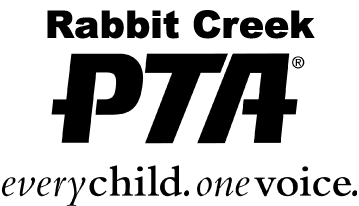                                            Meeting Minutes for Board Meeting                                        September 14, 2021 @ 7pm Via Zoom Present: Tina Baldridge, Beth Elliot, Tara Gardeline, Melissa Frey, Amanda Fowler, Rachel Camm, Amy Zernell, Dan Pemble, Holly Rinehart,  Raymond Marshall, Vicky Gallegos-Randel, Kristina Peterson, Sharlea Lund, Jen Wagner, Jill Boyd, Angela Manderfeld, Laurie Wade, Kelly Taylor-Lee Call to Order: @ 7:02pmReview & Approve August Minutes & Today’s Agenda- Beth motioned to approve and Jill seconded the motion Treasurer’s Report: Sharlae Lund -Budget attached to minutes -A few teachers have utilized their monies allotted to them and the scholarship fund is now in the office -New staff ordered spirit wear -Budget slide show sent out to all PTA Board Members and reviewed at meeting -2021-22 Budget changes are listed on page 3 of slide show – a large increase of funds is in the teacher grant fund -Proposed budget is on page 4 and 5 of Budget slide show-Voting for this year’s budget will be via surveymonkey.com Current Business:Introduce new incoming Membership VP: Tina Baldridge Juleen Rogness was our membership VP, Amanda Fowler is the new membership VP Vote to approve Amanda Fowler, Beth Elliott motioned, and Melissa secondedJogathon: Beth Elliott and Kelly Taylor-Lee-Envelope went out Friday/Monday, fundraising link is live, schedule is coming along and then we will post a volunteer list this weekCommunity VP Update: Melissa FreyUpdate on our Fall events- Halloween trail is coming back and hopefully BIGGER!    Details to come after jogathon, Halloween dance Oct 29th Friday, Still working on details to make sure we follow any covid guidelines. Shopping Rewards Program: Tina Baldridge for Cassandra Rense	Amazon smile, box tops, & Fred Meyer rewards- more information will be posted soon for families – Amazon smile and FM bring more money than box tops due to the change in how they are collectedPicture Day: Jenah Coates September 21st - 3 out of 4 volunteers confirmed, will be held in the library and we will do 1 class at a time, similar to last year, Schedule of classes is being worked onMemory Books: Jennifer WagnerUpdate from last year’s yearbook sales- all books are passed out, sold a few extra copies but there’s still a few left. Jogathon will be photographed, cover contest information will be coming out soon, normal rabbit theme, 6th grade submits for the front cover and 5th grade for the back coverStarting to sell the yearbooksCompleted books get turned in after spring break and should have books before the end of the school year. Yearbook coast is back to $20 a book and all are personalized RCCA: Laurie Wade CTB is Nov 6th Saturday from 10am-4pm -it’s a juried show. Set up is Nov 5th from 6-8Masks will be worn by all crafters and attendees Preschool has 2 spaces open for the 4-year-old classHoping to add students to the SACC program once they have more staff hiredSchool Potato Beds: Dan PembleRunning club 190 kids signed up! Running club is completely outside- gave out T-shirts to all participants Thank you to all the volunteers who helped make running club runPotato beds- Huffman girl scout troop came and weeded and planted potato’s, and different vegetables Potato beds moving forward, who will adopt them- teachers, grade level, a rabbit creek girl scout troop- more discussion to come.Monday 9/20 @ 4pm the Huffman girls scout troop are having harvesting day Vicky is the RC Girl scouts troop 22035 leader is interested in taking over the potato beds  Teachers’ Liaison/student council report: Tara GardelineGetting to know all the new staff, staff is excited about doing after school class againStudent council should start soon, Tara Gardeline and Amy Zarnell will be running student council this yearCan food drive- student council will take it over and have a competition with Huffman Elementary Student council running the coat check for CTB more information to come Grant Request(s):New Soccer Goals - Dan PembleCurrently no soccer goals- Soccer goals would be $4,000 plus $1,000 shipping totaling $5,000 but would need 2 sets would be $10,000 total Looking at other options- finding a welder locally and just buy the steal Hoping to have the goals by MayRCCA could partner with PTA to help purchase Principal’s Report: Kristina PetersonPotato beds- talking to staff about if they’d be interested in taking them overNO class photos, was a district decision Received additional Chrome carts- 6 carts in the building, 6 grade will have 1:1 3rd-5th grade 100 Chrome books and 1st- 2nd enough for class use9/15 is the Zoom Open House starting at 7pm – intermediate grades 3rd-6th Geography bee is not happening at city or state level- still looking for a spelling bee coordinator and Ms. Barns will be doing battle of the books Need more noon duties, looking for subs – still have 2 super subs but they are only available for 120 days of the school yearVolunteers and changes- fill out a paper copy at RC or go online, must be an approved volunteerFamilies now drop off items at the office that students may have forgotten, no longer walking items down to student’s classroom Close contacts do not have quarantine, Nurse Debbie & Ms. Peterson are working to identify close contacts – seating charts to know who a close contact might be Close contacts are defined as unmasked for 15 mins or longer within the 3 feet distance of positive caseVaccinated staff member will not need to quarantine President’s Report: Tina Baldridge Reapplying for the National PTA of Excellence Award Newsletters go out biweekly – any info needs to be in the Sunday before it comes outImportant Upcoming Dates:					Picture Day- September 21					Jogathon- September 24			Next Board Meeting October 12th @ 7pm Via ZoomDon’t forget to stay informed by: Visiting our website: rabbitcreekpta.org and join us on Facebook in our closed group: Rabbit Creek School PTA